附件2：深圳市罗湖区金融服务署处理政府信息公开申请流程图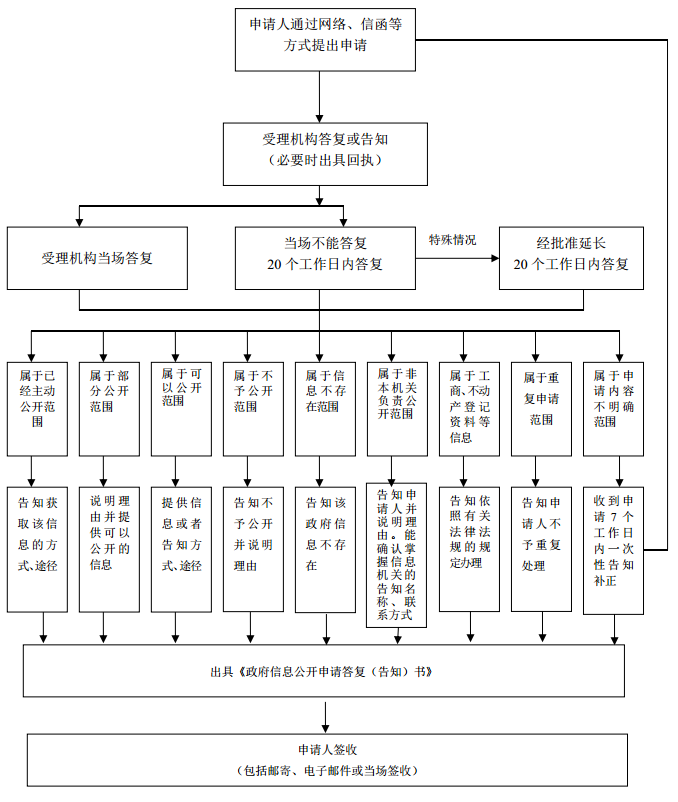 